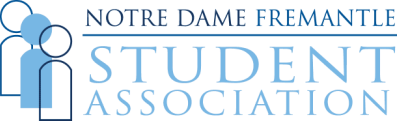 
Event Application FormTop of FormBottom of Form
Name of club/society/association:
Name of club/society/association:
Event Organiser
Event Organiser
Name: 
Name: 
Phone Number: 
Phone Number: 
Email: 

Email: 

Event Name
Event Name
Event:
Event:
Date(s):
Time:
Location:
Location:
Theme:
Theme:
Event Purpose:
Event Purpose:
Event Budget
Event BudgetI declare my statements in this document to be a truthful representation of the planned event undertaken by an affiliated club of the Student Association.I declare my statements in this document to be a truthful representation of the planned event undertaken by an affiliated club of the Student Association.
Signatures:
Signatures:


____________________________________
Event Organiser_______________________________________Student Association Clubs Director
Date:
Date:
_________ / __________ / _________
_________ / __________ / _________